	Ginebra, 23 de noviembre de 2010Muy Señora mía/Muy Señor mío:1	Con arreglo a la Circular TSB 125, de fecha 20 de julio de 2010, tengo el honor de comunicarle que 37 Estados Miembros participantes en la última reunión de la Comisión de Estudio 2 aprobaron el texto de la Recomendación revisada UIT-T E.164 y del Anexo F revisado a la Recomendación UIT-T E.212 en su Sesión Plenaria celebrada el 18 de noviembre de 2010. 2	Los títulos de los textos revisados que se aprobaron son los siguientes: –	Recomendación UIT-T E.164: Plan internacional de numeración de telecomunicaciones públicas–	Anexo F a la Recomendación UIT-T E.212: Ejemplos de utilización de los recursos E.2123	Puede accederse en línea a la información disponible sobre patentes a través del sitio web del UIT-T.4	La versión prepublicada de los textos pronto estará disponible en el sitio web del UIT-T.5	La UIT publicará lo antes posible los textos de esta Recomendación y del anexo.Le saluda muy atentamente,Malcolm Johnson
Director de la Oficina de
Normalización de las TelecomunicacionesOficina de Normalización
de las Telecomunicaciones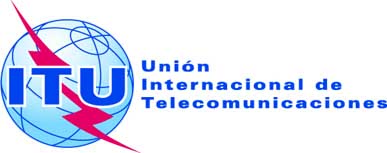 Ref.:Circular TSB 151COM 2/RH-	A las Administraciones de los Estados Miembros de la UniónTel.:
Fax:
Correo-e:+41 22 730 5887
+41 22 730 5853
tsbsg2@itu.int Copia:A los Miembros del Sector UIT-T;A los Asociados del UIT-T;-	A la Presidenta y a los Vicepresidentes de la Comisión de Estudio 2;-	Al Director de la Oficina de Desarrollo de las Telecomunicaciones;-	Al Director de la Oficina de RadiocomunicacionesAsunto:Aprobación de la Recomendación revisada UIT-T E.164 y del Anexo F revisado a la Recomendación UIT-T E.212 